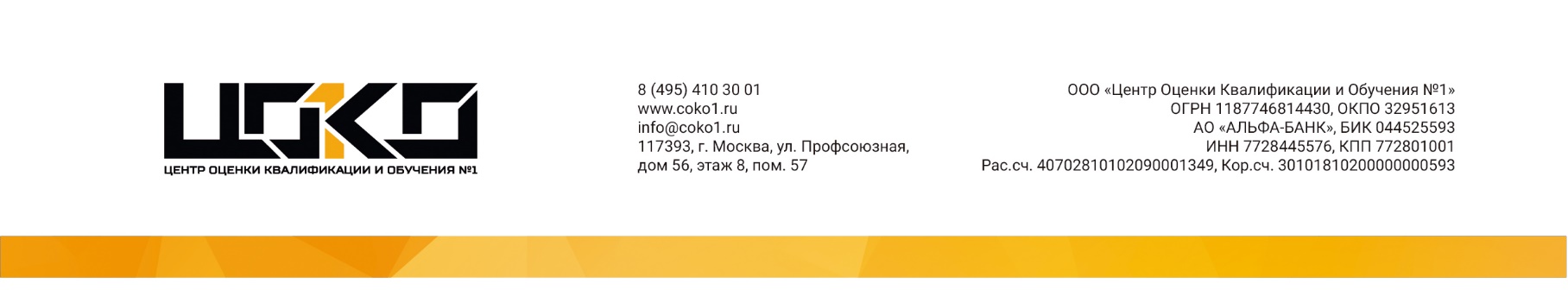 *Цена зависит от кол-ва слушателей 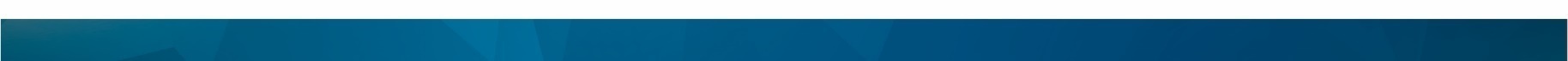 НАИМЕНОВАНИЕ РАЗДЕЛОВ И ОБРАЗОВАТЕЛЬНЫХ ПРОГРАММЧасы(зависит от конкретной программы)ЦЕНА*Профессиональная переподготовкаПрофессиональная переподготовкаПрофессиональная переподготовкаДля Среднего медицинского персоналаВыдается Диплом, медицинский сертификат288 ч25 000Для Среднего медицинского персоналаВыдается Диплом, медицинский сертификат506 ч25 000Для врачейВыдается Диплом, медицинский сертификат500 ч40 000Для врачейВыдается Диплом, медицинский сертификат1000 ч55 000Повышение квалификацииПовышение квалификацииПовышение квалификацииПрофильные направления. Тематическое усовершенствованиеВыдается Удостоверение о повышении квалификации36/72/144 ч8 000Техническое обслуживание медицинской техникиВыдается Удостоверение о повышении квалификации + протокол108 ч15 000Для Среднего медицинского персонала.Выдается Удостоверение о повышении квалификации +медицинский сертификат144 ч12 000Для врачейВыдается Удостоверение о повышении квалификации +медицинский сертификат144 ч15 000Семинары и Вебинары с выдачей баллов НМО (все специальности)Семинары и Вебинары с выдачей баллов НМО (все специальности)Семинары и Вебинары с выдачей баллов НМО (все специальности)Юридические аспекты медицинской и врачебной практики 36ЗЕТ36ч8000Профилактика стресса и выгорания 36 ЗЕТ36ч8000Остальные семинары с выдачей баллов и не только уточняйте у специалистов Цоко №1.Остальные семинары с выдачей баллов и не только уточняйте у специалистов Цоко №1.Остальные семинары с выдачей баллов и не только уточняйте у специалистов Цоко №1.